              ŘEDITELSTVÍ SILNIC A DÁLNIC ČROBJEDNÁVKA - SMLOUVA O POSKYTOVÁNÍ SLUŽEBč. objednatele: 06EU-002985č. poskytovatele:	1262 2016ISPROFIN: 5001 110007.28740OBJEDNATEL:Ředitelství silnic a dálnic CRse sídlem Na Pankráci 56. 140 00 Praha 4IČO: 659 93 390DIČ: CZ6599339()zastoupený ve věcech:smluvních: Ing. Zdeněk Kuťák.pověřený řízením Správy Plzeňtechnických: Mgr. Michal VydraBankovní spojení: Ceská národní banka.číslo účtu: 20001-15937031 0710POSKYTOVATEL:Název: VARS BRNO a.s.se sídlem: Kroftova 3 167/80c. 616 00 BrnoIČO: 63481901 DIČ: CZ63481901zastoupený ve věcech:smluvních: Ing. Tomáš Miniberger. předseda představenstvaIng. David Novák. člen představenstvatechnických: Ing. Karel Sukup, CSc. technicko - obchodní konzultantBankovní spojení: Komerční bankyčíslo účtu: 107-8223910227/01 OO(Objednatel a Poskytovatel dále společně jako „Smluvní strany")Dle naší dohody u Vás objednáváme poskytnutí služeb za následujících podmínek:I. Akceptace objednávkyV případě akceptace objednávky Objednatele Poskytovatel objednávku podepíše a zašle písemně 4x potvrzené vyhotovení objednávky zpět na adresu Objednatele. Následně obdrží 2 vyhotovení podepsaná oběma Smluvními stranami Objednatel a 2 vyhotovení podepsaná oběma Smluvními stranami Poskytovatel.Objednatel vylučuje možnost přijetí objednávky dle ust. Š 1740 odst. 3, věta první. zákona č. 89/2012 Sb. (dále jako „Občanský zákoník). Přijetí objednávky s jakýmikoli, byť i nepodstatnými dodatky nebo odchylkami nebude považováno za její přijetí. ale za nový návrh textu smlouvy k jednání.Tato objednávka Objednatele zavazuje po jejím potvrzení Poskytovatelem obě Smluvní strany ke splnění stanovených závazků a nahrazuje smlouvu (dále jako ,Smlouva").II. Předmět plněníl . Poskytovatel se zavazuje poskytnout Objednateli následující plnění služby: „Měření poruch a klasifikace stavu komunikací na sil. I. třídy v PK” (dále jako .Služby"). Podrobná specifikace Služeb je uvedena v příloze č. I této Smlouvy.Poskytovatel se zavazuje poskytnout Objednateli Služby na následujícím místě dle požadavků objednatele.Objednatel se zavazuje řádně a včas poskytnuté Služby (jejich výstupy) převzít (akceptovat) a uhradit Poskytovateli za poskytnutí Služeb dle této Smlouvy cenu uvedenou ve čl. IV. této Smlouvy.III. Doba plněníl . Zhotovitel je povinen zahájit provádění Díla nejdříve v den uveřejnění smlouvy v Registru smluv.Poskytovatel je povinen poskytnout Služby Objednateli do 28.2.2017Iv. CenaObjednatel je povinen za řádně a včas poskytnuté Služby zaplatit Poskytovateli následující cenu (dále jako „Cena“):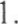 2. Cena je stanovena jako maximální a nepřekročitelná (s výjimkou změny zákonné sazby DPH).3. položkový rozpis Ceny Služeb je uveden v příloze č. 2 této Smlouvy.V. Platební podmínkyObjednatel se zavazuje uhradit Cenu jednorázovým bankovním převodem na účet Poskytovatele uvedený v této Smlouvě, a to na základě daňového dokladu — faktury vystavené Poskytovatelem s termínem splatnosti 30 dnů ode dne odeslání (předání) faktury Objednateli. Fakturu lze předložit Objednateli nejdříve po protokolárním převzetí Služeb Objednatelem bez vad. resp. po odstranění všech vad poskytnutých Služeb Poskytovatelem.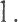 Fakturovaná Cena musí odpovídat Ceně uvedené ve čl. IV. této Smlouvy.Faktura musí obsahovat veškeré náležitosti stanovené právním řádem. zejména ust. 28 a Š 29 zákona č. 235/2004 Sb. a ust. SS 435 Občanského zákoníku.Objednatel neposkytuje žádné zálohy na Cenu, ani dílčí platby Ceny.VI. Záruka za jakost, odpovědnost za vady, pojištěníPoskytovatel poskytuje Objednateli záruku za jakost Služeb (výstupů Služeb) ve smyslu ust. ss 21 13 Občanského zákoníku.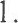 2. Poskytovatel odpovídá za vady poskytnutých Služeb dle Občanského zákoníku.Objednateli vznikají v případě poskytnutí vadných Služeb nároky dle ust. 2106 a násl. Občanského zákoníku. Je-li poskytnutím Služeb s vadami porušena tato Smlouva podstatným způsobem. má Objednatel nároky z vad Zboží podle ust. 2106 Občanského zákoníku.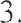 4. Poskytovatel je povinen mít po celou dobu trvání této Smlouvy uzavřenu smlouvu o pojištění odpovědnosti za škodu způsobenou při výkonu podnikatelské činnosti. prostřednictvím které bude hradit případné škody způsobené Objednateli nebo třetí osobě při plnění této Smlouvy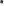 VII. Smluvní sankcel . Za prodlení s poskytováním Služeb. resp. za prodlení s předáním výstupů Služeb. se Poskytovatel zavazuje uhradit Objednateli smluvní pokutu ve výši z Ceny Služeb.s jejichž poskytnutím je Poskytovatel v prodlení, a to za každý i započatý den prodlení. maximálně však do výše 10% z Ceny těchto Služeb.2. Uplatněním smluvní pokuty není dotčena povinnost Poskytovatele k náhradě škody Objednateli, která vnikne v souvislosti s nesplněním jeho závazků vyplývajících ze Smlouvy. Uplatněním smluvní pokuty není dotčena povinnost Poskytovatele k poskytnutí Služeb Objednateli.Řešení sporůSmluvní strany se zavazují řešit veškeré spory vyplývající z této Smlouvy a vzniklé v souvislosti s touto Smlouvou nejprve dohodou. V případě, že se spor nepodaří Smluvním stranám vyřešit dohodou, jsou příslušné k řešení sporů soudy České republiky.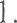 Závěrečná ustanoveníI Specifikace a ujednání obsažené v této Smlouvě je možné měnit pouze prostřednictvím vzestupně číslovaných dodatků uzavřených v písemné formě.Pokud není ve Smlouvě a jejích přílohách stanoveno jinak „ řídí se právní vztah založení touto Smlouvou Občanským zákoníkem.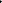 Pro vyloučení pochybností Smluvní strany vylučují aplikaci ust. 2909 Občanského zákoníku.Nedílnou součástí této Smlouvy jsou následující přílohy:Příloha č. 1 — Specifikace SlužebPříloha č. 2 — Rozpis Ceny SlužebPříloha č. 3 — Registr smluvV Plzni dne	2 8 -11- 2016	V Brně dne 23.11.2016                 Příloha č. 1 – Specifikace služebPředmětem zakázky je :Diagnostika silnic I. třídy (418 km), tzn. měření proměnných parametrů multifunkčním diagnostickým vozidlem CleveRA Car a zjištění poruch vozovky. Měření bude provedeno celkem na cca 950 pruhokm komunikací. Vyhodnocení sběru poruch ve stanoveném formátu — tabulka a grafy v XLS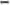  Klasifikace stavu vozovek silnic I. třídy, homogenizace úseků podle stavu a typu porušení, zpracování map s klasifikací stavu silnic v pětibodové stupnici odpovídající TP,  Vypracování souhrnné závěrečné zprávy z měření, vč. tabulkových a mapových výstupů.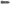 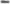 Soupis prací:Rozpis ceny služebPlnění zakázky se bude skládat z následujících etap zpracování:vlastní sběr poruch na silniční síti l. třídy v Plzeňském kraji nad aktuálními daty silniční sítě Silniční databanky (dále jen „SDB"), v uzlovém lokalizačním systému, záznam typu a rozsahu porušení pro každý úsek do počítače a zpracování v databázi proměnných parametrů,vyhodnocení sběru poruch v pětistupňové klasifikaci poruch a jejich publikace ve formě tabulek a grafů.Rozsah plnění.sběr poruch — bude proveden v celém rozsahu silnic l. třídy. Plán sběru úseků bude upřesněn před započetím sběru, přičemž návrh předkládá zpracovatel, cena za zpracování této etapy: 16.720,- Kčvyhodnocení sběru poruch ve stanoveném formátu — tabulka a grafy v XLS, cena za zpracování této etapy: 183.920,- Kč zpracování map s klasifikací stavu silnic v pětibodové stupnici odpovídající TP, cena za zpracování této etapy: 19.000,- Kč  zpracování souhrnné závěrečné zprávy, cena za zpracování této etapy: 10.000,- Kč školení k předaným datům a aplikacím cena za zpracování této etapy: 10.000,- Kč            Příloha č. 3  - Registr smluvZhotovitel poskytuje souhlas s uveřejněním Smlouvy včetně všech případných dodatků v registru smluv zřízeném zákonem č. 340/2015 Sb., o registru smluv, ve znění pozdějších předpisů. Zhotovitel bere na vědomí, že uveřejnění Smlouvy v registru smluv zajistí Objednatel. Do registru smluv bude vložen elektronický obraz textového obsahu Smlouvy v otevřeném a strojově čitelném formátu a rovněž metadata Smlouvy.Objednatel bere na vědomí a výslovně souhlasí, že Smlouva bude uveřejněna v registru smluv bez ohledu na skutečnost, zda spadá pod některou z výjimek z povinnosti uveřejnění stanovenou v ust. 3 odst. 2 zákona o registru smluv. V rámci Smlouvy nebudou uveřejněny informace stanovené v ust. Š 3 odst. I zákona o registru smluv označené Zhotovitelem před podpisem Smlouvy. Objednatel je povinen informovat Zhotovitele o termínu uveřejnění Smlouvy v registru smluv nejpozději do 3 (tří) kalendářních dnů ode dne uveřejnění Smlouvy.Cena bez DPH:239 640,00- KčDPH:50 324,40- KčCena včetně DPH:289 964,40- KčVýkonJednotkaCena za jednotku bezDPHMnožstvíCena celkemVýkonJednotkaCena za jednotku bezDPHMnožstvíbez DPHSběr dat komunikace l. třkm418Zpracování datkm418Zpracování výstupů a technické zprávydokument1Školení k aplikacím a datůmks1Nabídková cena celkem (bez DPH)DPHNabídková cena celkem (včetně DPH)VýkonJednotkaCena za jednotku bez DPHMnožstvíCena celkemVýkonJednotkaCena za jednotku bez DPHMnožstvíbez DPHSběr dat komunikace l.km40 Kč418,0016 720,00 KčZpracování datkm440 Kč418,00183 920,00 KčZpracování výstupů a technické zprávydokument29 000 Kč129 OOO,OO KčŠkolení k aplikacímks10 000 Kč110 OOO,OO KčNabídková cena celkem (bez DPH)Nabídková cena celkem (bez DPH)239 640,00 KčDPHDPH50 324,40 KčNabídková cena celkem (včetně DPH)Nabídková cena celkem (včetně DPH)289 964,40 Kč